Grazer Sehenswürdigskeiten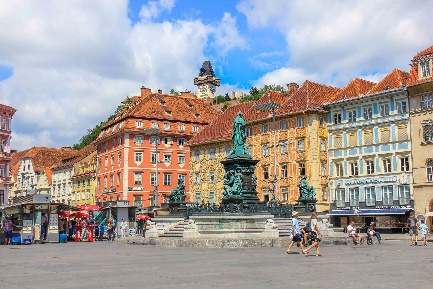 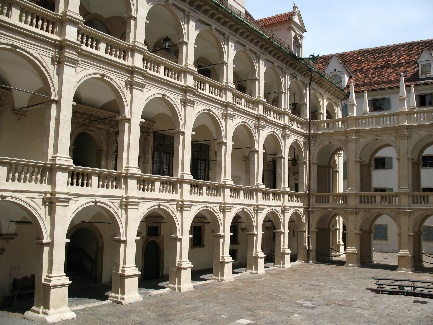 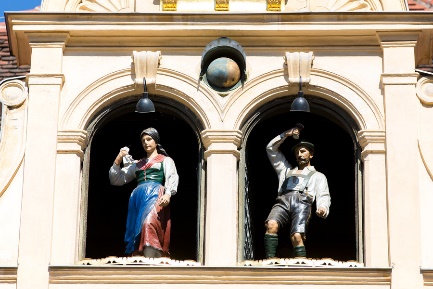 _________________________     ___________________________     __________________________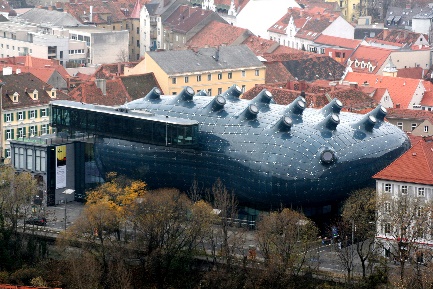 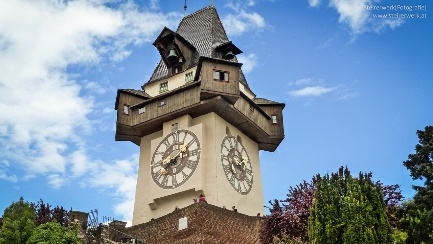 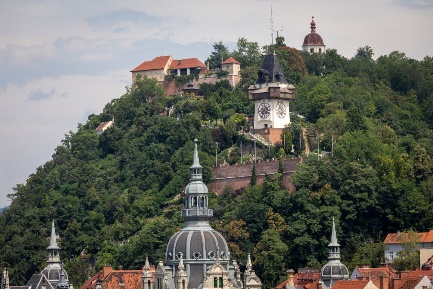 _________________________     ___________________________     __________________________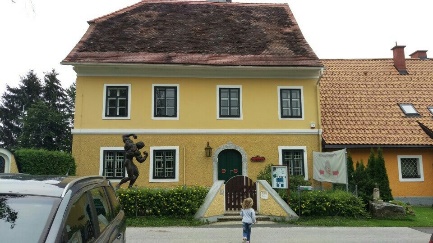 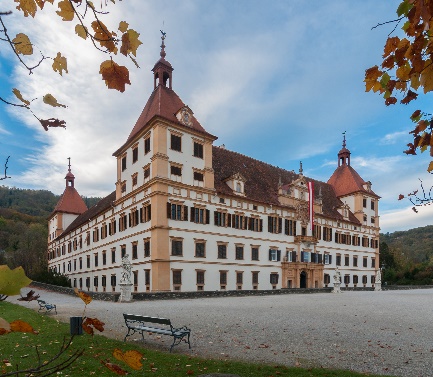 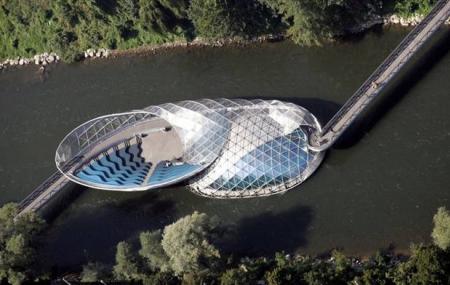 _________________________     ___________________________     __________________________